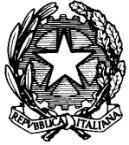 ISTITUTO COMPRENSIVO STATALE AD INDIRIZZO MUSICALE ”GIOVANNI XXIII” Via M. Gabriele Asaro-91027 Paceco (TP) SCUOLA PRIMARIA                  RELAZIONE FINALE DEL CONSIGLIO DI CLASSE                                         Anno scolastico 2021/2022                                                Classe ….  Sezione….                  Presentazione della classe: Al termine dell’anno scolastico la classe ……..sezione …. è composta da n°        alunni, provenienti dalla …(stessa scuola/scuola dell’Infanzia) con presenza  di diversamente abili          , ripetenti……….      Le risposte date dalla classe si possono leggere a più livelli. sul piano della partecipazione. Sul piano del comportamento.Sul piano didattico.Profilo della classe  Evidenziare i risultati più significativi  per quanto riguarda:   gli apprendimenti, il bagaglio di conoscenze, la crescita culturale in generale, la capacità di rielaborazione personale dei problemi di analisi,  di maturità di giudizio, lo sviluppo dei comportamenti responsabili, di forme di autocontrollo, di atteggiamenti collaborativi. (per le varie voci) precisare se gli obiettivi sono stati raggiunti da tutta la classe, oppure in modo diversificato da gruppi di alunni, le carenze rimaste…..  Linee metodologiche e didattiche del Consiglio di classe in rapporto alla Programmazione educativa e didattica Il Consiglio di classe ha cercato, fin dal primo anno, di darsi delle linee di indirizzo didattico, funzionali e realistiche, per aderire da un lato alle indicazioni della programmazione, come previsto dalle nuove Indicazioni Nazionali, dall’altro alla situazione scolastica di partenza e alle variabili socio-ambientali della classe. In tale contesto il consiglio di interclasse ha articolato così il suo intervento:verifica dei livelli iniziali di apprendimento, con prove oggettive nelle area linguistica, scientifica, operativa……..  predisposizione del materiale di recupero per le carenze emerse…. Avvio di procedure didattiche individualizzate… Utilizzo di una metodologia attiva, ancorata agli interessi degli alunni e, per quanto possibile, capace di stimolare apprendimenti motivati, non meccanici…. Sviluppo degli argomenti per unità di apprendimento, con verifiche periodiche…. Gradualità delle proposte didattiche e loro articolazione in più livelli di complessità… Attività individuali e di gruppo… Uso di sussidi audiovisivi e didattici in generale… Uso di piattaforme e-learning come  Classroom..Uso di piattaforme per meeting come Google MeetAttenzione all’ambiente, attraverso visite guidate, incontri su varie problematiche, ricerche locali, collegamenti tra materie di studio e cultura locale….. Altro compito significativo del Consiglio di classe è stato quello di darsi adeguati obiettivi formativi e didattici, come pure criteri di valutazione comuni che tenessero conto del metodo di lavoro, dei ritmi di apprendimento, della padronanza dei contenuti, delle capacità acquisite, allo scopo di rendere l’istanza programmatica più concreta e praticabile. Interventi particolari e di sostegno        L’alunno ha usufruito dell’intervento dell’insegnante di sostegno (oppure) di più insegnanti di sostegno per avvicendamenti annuali…..; è stato ben accettato in classe…… , si sono avute difficoltà nelle relazioni interpersonali con i compagni, con gli insegnanti…………, gli indirizzi didattici prescelti, a livello di consigli di classe, sono stati i seguenti……. Gruppi di livello alla fine del presente anno scolastico Al termine del presente anno scolastico si possono evidenziare quattro fasce di livello in relazione all’analisi del curricolo scolastico alle prove oggettive di valutazione e alle osservazioni dirette.  LIVELLO AVANZATOQuesta prima fascia è composta dai seguenti alunni ……………..  che sostenuti da un buon possesso degli strumenti di base, hanno acquisito conoscenze concrete e approfondite. Hanno partecipato con interesse alle attività didattiche, hanno maturato capacità di orientamento, autonomia e valutazione critica e personale, pertanto la preparazione raggiunta è più che soddisfacente in ogni ambito disciplinare.  LIVELLO INTERMEDIOAppartengono in questa fascia i seguenti alunni ……………………………………………...... che attraverso una partecipazione attenta, impegno regolare, comportamento solitamente corretto e responsabile hanno superato varie difficoltà e attualmente rivelano abilità soddisfacenti, metodo di lavoro abbastanza ordinato e autonomo.  LIVELLO BASE  Fanno parte di questa fascia i seguenti alunni ………………………………………………. che hanno mostrato interesse, partecipazione e impegno settoriale e discontinuo. Necessitano ancora di guida nell’organizzazione del loro lavoro perché dotati di un ritmo di apprendimento un po’ più lento e perché portati facilmente alla distrazione. Essi si esprimono con un linguaggio semplice ma nel complesso corretto. Incontrano ancora qualche difficoltà nelle attività logiche per cui sono portati talvolta a memorizzare piuttosto che a comprendere. Alla fine di quest’anno scolastico la preparazione raggiunta è adeguata in ogni ambito disciplinare.  LIVELLO IN VIA DI PRIMA ACQUISIZIONEFanno parte di questa fascia i seguenti alunni ……………………………………………….che  non hanno o hanno parzialmente  raggiunto gli obiettivi minimi programmati e per i quali è stato pertanto redatto il Piano individualizzato degli apprendimenti.  Tali alunni hanno mostrato gravi lacune nella preparazione di base, non hanno acquisito un  metodo di studio proficuo e hanno mostrato incapacità ad organizzare l’attività scolastica. Le difficoltà sono state acuite da scarsa attenzione, poca motivazione ed un comportamento spesso non adeguato all’ambiente scolastico, con incapacità al rispetto delle regole. Rapporti con le famiglie Sono stati mantenuti attraverso i canali istituzionali degli incontri individuali, delle assemblee di classe, dei colloqui generali, delle riunioni del consiglio di classe con i rappresentanti dei genitori. Il contributo dato alle famiglie relativamente a problematiche educative con ricaduta su aspetti didattici (es. impegno del tempo non scolastico, interessi prevalenti dei ragazzi, risorse culturali del territorio, quantità oraria dedicata allo studio e condizioni materiali in cui esso si sviluppa, tematiche socio-culturali rilevanti e più avvertite nell’ambiente),  si colloca a livelli accettabili (oppure: significativi: oppure :scarsamente incisivi….). Partecipazione ai progetti educativi comuni Nel corso dell’anno scolastico la classe ha assistito a concerti, spettacoli, rappresentazioni teatrali.   Ha partecipato ai seguenti progetti:   ---La presente relazione viene approvata all’unanimità nella seduta del Consiglio di Classe.  I docenti del Consiglio di classe( Indicare discipline e nome dell’insegnante )Paceco lì 	Il Coordinatore   	 	 	 	 	 	 	______________________________ n° maschi n° femmine Totale di cui ripetenti Diversamente abili 